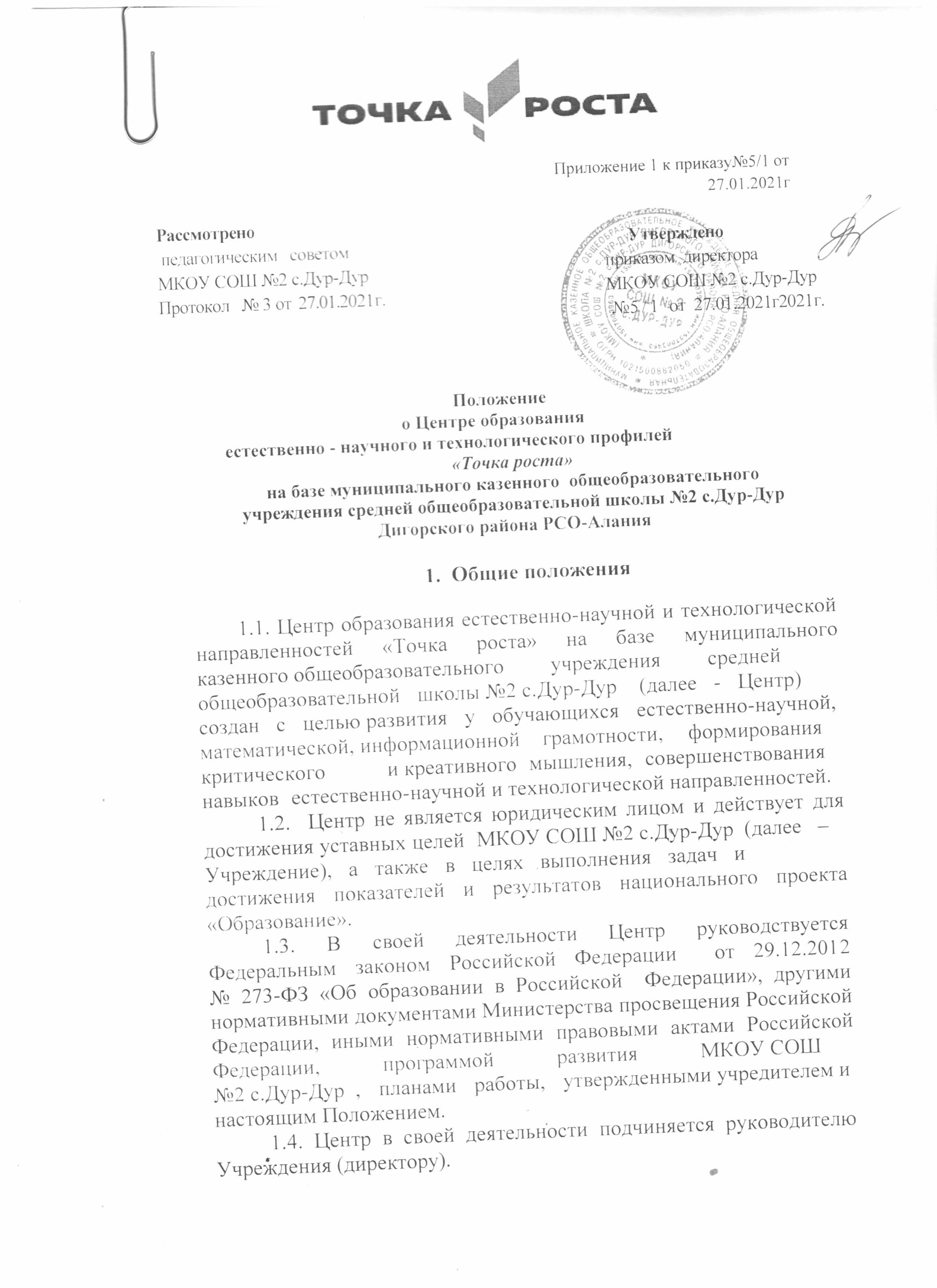 2. Цели, задачи, функции деятельности Центра2.1.	Основной	целью	деятельности	Центра	является совершенствование условий для повышения качества образования, расширения возможностей обучающихся в освоении учебных предметов            естественно-научной	и            технологической направленностей,	программ        дополнительного	образования естественно-научной и технической направленностей, а также для практической отработки учебного материала по учебным предметам «Физика», «Химия», «Биология».2.2. Задачами Центра являются:2.2.1. реализация основных общеобразовательных программ по учебным	предметам	естественно-научной	и	технологической направленностей, в том числе в рамках внеурочной деятельности обучающихся;2.2.2.	разработка	и	реализация	разноуровневых дополнительных	общеобразовательных	программ	естественно-научной и технической направленностей, а также иных программ, в том числе в каникулярный период;2.2.3. вовлечение обучающихся и педагогических работников в проектную деятельность;2.2.4. организация внеучебной деятельности в каникулярный период;разработка и реализация соответствующих образовательных программ,	в	том	числе	для	лагерей,	организованных образовательными организациями в каникулярный период;2.2.5.	повышение	профессионального	мастерства педагогических работников Центра, реализующих основные и дополнительные общеобразовательные программы.2.3. Центр для достижения цели и выполнения задач вправе взаимодействовать с:- различными образовательными организациями в форме сетевого взаимодействия;- с иными образовательными организациями, на базе которых созданы центры «Точка роста»;- с федеральным оператором, осуществляющим функции по информационному, методическому и организационно-техническому сопровождению мероприятий по созданию и функционированию центров «Точка роста», в том числе по	вопросам	повышения квалификации педагогических работников;- обучающимися и родителями (законными представителями) обучающихся,	в	том	числе	с	применением	дистанционных образовательных технологий.3. Порядок управления Центром3.1. Руководитель Учреждения издает локальный нормативный акт	о	назначении	руководителя	Центра,	а	также о создании Центра и утверждении Положения о деятельности Центра.3.2. Руководителем Центра может быть назначен сотрудник Учреждения из числа руководящих и педагогических работников.3.3. Руководитель Центра обязан:3.3.1. осуществлять оперативное руководство Центром;3.3.2.	представлять	интересы	Центра	по	доверенности в	государственных	органах	власти,       органах	местного самоуправления,	организациях      РСО-Алания	для реализации целей и задач Центра;3.3.3.	отчитываться	перед	Руководителем	Учреждения о результатах работы Центра;3.3.4. выполнять	иные	обязанности, предусмотренные законодательством, уставом Учреждения, должностной инструкцией и настоящим Положением.3.4. Руководитель Центра вправе:3.4.1. осуществлять расстановку кадров Центра, прием на работу	которых	осуществляется	приказом	руководителя Учреждения;3.4.2.	по	согласованию	с	руководителем	Учреждения организовывать учебно - воспитательный процесс в Центре в соответствии с целями и задачами Центра и осуществлять контроль за его реализацией;3.4.3. осуществлять подготовку обучающихся к участию в конкурсах, олимпиадах, конференциях и иных мероприятиях по профилю направлений деятельности Центра;3.4.4.	по	согласованию	с	руководителем	Учреждения осуществлять организацию и проведение мероприятий по профилю направлений деятельности Центра;3.4.5. осуществлять иные права, относящиеся к деятельности Центра и не противоречащие целям и видам деятельности образовательной организации, а также законодательству Российской Федерации.